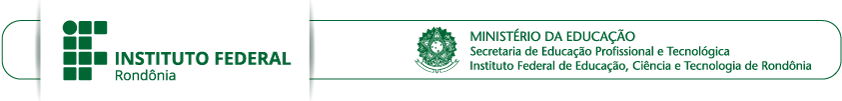 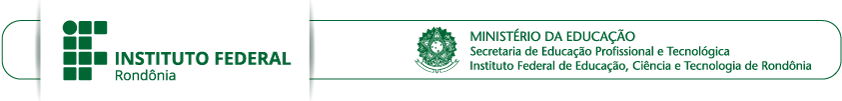 ANEXO II – FICHA DE INSCRIÇÃO EDITAL DE APOIO À PARTICIPAÇÃO EM EVENTOS, CIENTÍFICOS, TECNOLÓGICOS E DE INOVAÇÃO (EXCLUSIVA PARA SERVIDORES)Nome:Nome:Nome:Nome:Função:Função:Função:Função:RG:CPF:CPF:Setor de lotação:Banco: AgênciaAgênciaConta Corrente: Nome do evento em que deseja participar:Nome do evento em que deseja participar:Nome do evento em que deseja participar:Nome do evento em que deseja participar:Data do evento:                                 Data do evento:                                 Cidade do evento: Cidade do evento: Título do trabalho que será apresentado/publicado pelo evento:Título do trabalho que será apresentado/publicado pelo evento:Título do trabalho que será apresentado/publicado pelo evento:Título do trabalho que será apresentado/publicado pelo evento:Extrato qualis da obra que conterá o seu trabalho (casa haja, consulte em: https://sucupira.capes.gov.br/sucupira/public/consultas/coleta/veiculoPublicacaoQualis/listaConsultaGeralPeriodicos.jsf ) Extrato qualis da obra que conterá o seu trabalho (casa haja, consulte em: https://sucupira.capes.gov.br/sucupira/public/consultas/coleta/veiculoPublicacaoQualis/listaConsultaGeralPeriodicos.jsf ) Extrato qualis da obra que conterá o seu trabalho (casa haja, consulte em: https://sucupira.capes.gov.br/sucupira/public/consultas/coleta/veiculoPublicacaoQualis/listaConsultaGeralPeriodicos.jsf ) Extrato qualis da obra que conterá o seu trabalho (casa haja, consulte em: https://sucupira.capes.gov.br/sucupira/public/consultas/coleta/veiculoPublicacaoQualis/listaConsultaGeralPeriodicos.jsf ) Requeiro Auxílio a Pessoa Física, para participação no evento acima nomeado, no valor global de: R$:_____________________________________________________________________________________________Requeiro Auxílio a Pessoa Física, para participação no evento acima nomeado, no valor global de: R$:_____________________________________________________________________________________________Requeiro Auxílio a Pessoa Física, para participação no evento acima nomeado, no valor global de: R$:_____________________________________________________________________________________________Requeiro Auxílio a Pessoa Física, para participação no evento acima nomeado, no valor global de: R$:_____________________________________________________________________________________________Declaração: Declaro para os devidos fins que tenho conhecimento das minhas obrigações relativas ao Edital Nº _____________________________, e me comprometo a entregar a prestação de contas e o trabalho publicado no prazo nele estabelecido.Porto Velho, __________________________________ ______________________________________________assinaturaDeclaração: Declaro para os devidos fins que tenho conhecimento das minhas obrigações relativas ao Edital Nº _____________________________, e me comprometo a entregar a prestação de contas e o trabalho publicado no prazo nele estabelecido.Porto Velho, __________________________________ ______________________________________________assinaturaDeclaração: Declaro para os devidos fins que tenho conhecimento das minhas obrigações relativas ao Edital Nº _____________________________, e me comprometo a entregar a prestação de contas e o trabalho publicado no prazo nele estabelecido.Porto Velho, __________________________________ ______________________________________________assinaturaDeclaração: Declaro para os devidos fins que tenho conhecimento das minhas obrigações relativas ao Edital Nº _____________________________, e me comprometo a entregar a prestação de contas e o trabalho publicado no prazo nele estabelecido.Porto Velho, __________________________________ ______________________________________________assinatura